AIPGMEE-2022 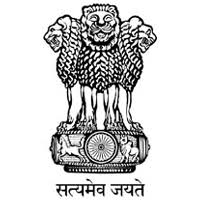 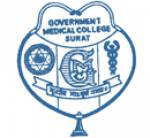 GOVERNMENT MEDICAL COLLEGE,SURATOutside Majura Gate,Surat-395 001____________________________________________________________ALL INDIA NEET P. G. ENTRANCE EXAM-2022REPORT FOR ADMISSION IN  POST GRADUATE COURSE(To be submitted in duplicate)Date of Report:						.			Name:										Address:							To,				  							The Dean,		 E-mail I.D.								Govt. Medical College,	  	   1st  RoundOut side Majura Gate,								2022-23 YearSURAT-395 001.			 AIR-Merit No.				.			Mobile No.(self)				Whattsapp No.(self)			  			Whattsapp Mo. No. (Father)		Mo.No.(Mother)________________Sir,	I the undersigned here by report for admission in Postgraduate course at your College,	I submit herewith the following Certificate/documents. (1)	Subject:					Degree			(2)	Date of Internship Completed 	:				(3)	Name of the University		:								From which MBBS passed with the:							(4)	Name of State.			:							Following Documents are attach with the application form(1)	Provisional Allotment Letter issued by MCC.			:(Original)+(Xerox)Attested.(2)	Cast Certificate. (Validity Certificate)-(ST/SC/OBC/EWS)	:(Original)+(Xerox)Attested.(3)	Admit Card issued by NBE.					:(Original)+(Xerox)Attested.(4)	Result/Rank letter issued by NBE. 					:(Original)+(Xerox) Attested.(5)	Mark Sheet MBBS 1st, 2nd, 3rd Professional Examinations.	:(Original)+(Xerox) Attested.(6)	Degree Certificate. (Provisional / Permanent).			:(Original)+(Xerox) Attested.(7)	Internship Completion Certificate. (College & University)	:(Original)+(Xerox) Attested.(8)	U.G. State Registration Certificate. (Provisional/Permanent).	:(Original)+(Xerox) Attested.(9)	Birth Date Proof. (As per 10th Mark sheet/Passing Certificate.) :(Original)+(Xerox) Attested.				(Birth Certificate/Leaving Certificate).(10)	Appendix-1 for INSURANCE (In Duplicate).			: (Original)(11)	Aadhar Card/Voter ID/Pan Card/Driving License		: (Xerox) Attested(12)	12th MARK SHEET. 						:(Original)+(Xerox) Attested.(13)	Disability Certificate. (If Applicable)				: (Original)+(Xerox) Attested.	I hereby undertake that the information given above and documents submitted are correct.Place :-.									 Yours Faithfully,Date :-				.									           (Signature of Student)Please accept FIRST YEAR DEGREE Residency Deposit.PLA DEPOSIT :-Rs.				.									P.T.O...2..I shall produce the Following Certificate / Documents within 15 Days. (1)	Certificate of  Provisional Registration from Gujarat Medical Council, Ahmedabad. (2)											(3)											(4)											(5)												I know that, if I fail to produce the above remaining certificate / documents within 15 days, my admission will be cancelled. Place :-.Date  :-							    (Signature of Student)************************************************************************PLEASE RIGHT IN BLOCK  LETTER	Date of Report :-							Name :-											Address :-											Merit No.								Mobile No.							